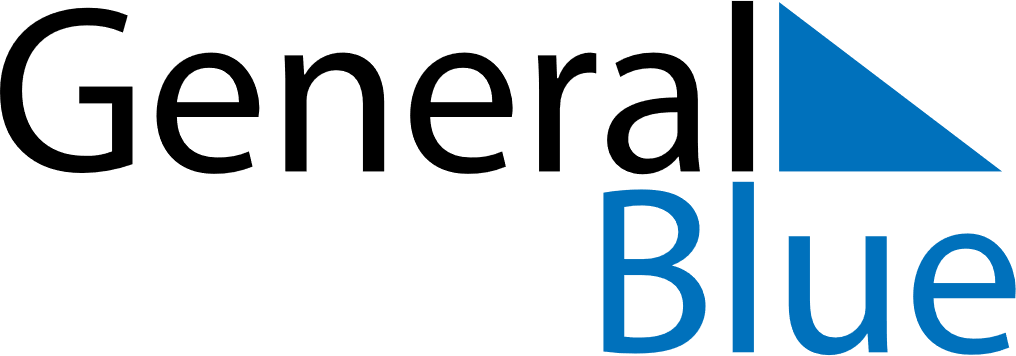 July 2020July 2020July 2020July 2020July 2020GuyanaGuyanaGuyanaGuyanaGuyanaGuyanaGuyanaGuyanaSundayMondayTuesdayWednesdayThursdayFridaySaturday1234567891011CARICOM Day1213141516171819202122232425262728293031Eid Ul AdhaNOTES